AGENDA LAUNCHING WORKSHOP OF REPORT ON DOING BUSINESS IN VIETNAM: EVALUATION OF WOMEN-OWNED BUSINESSESVCCI, Hanoi, 19th December 2019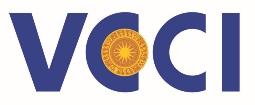 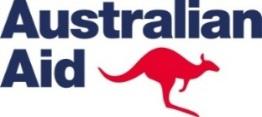 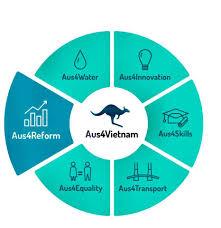 08:00 - 08:30Registration08:30 - 09:00Welcome Remarks - Dr. Vu Tien Loc, VCCI President and Chairman- Ms. Le Thi Nguyet -  Vice President of National Assembly's Committee on Social Affairs- Ms. Kellie Raab – Acting Economic and Development Cooperation Counsellor of Australian Embassy09:00 - 09:30Report summary - Overview of the research- Results, best practices and recommendationsMr. Dau Anh Tuan, Director of Legal Department, VCCI, Director of the Program “Enhancing business participation in monitoring and implementation of economic restructuring”09:30 - 10:00DiscussionComments from enterprises and business associations;Comments from State agenciesComments from experts;Comments from other participants10:00 – 10:15Coffee break10:15 – 11:15DiscussionComments from State agencies;Comments from women-owned businesses and organisations for supporting womens’ startups and entrepreneurship;Comments from other participants11:15 – 11:30Closing remarks11:30Lunch